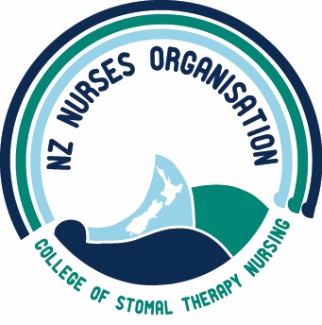 NOMINATION FORM FOR COLLEGE OF STOMAL NURSING
NZNO NATIONAL COMMITTEE(Please print clearly)………………………………………………… 	………………….............................	(Surname)					 (Given Name)for the position of Committee Member College of Stomal Nursing  Signed: .........................................................        Date:...................................................This section to be completed by NomineeI,	accept nomination as Committee Member of the College of Stomal NursingAddress (Personal)	Address (Business)Ph/Fax:		Ph/Fax:	E-mail:		Email:	Area of current work:	NZNO Membership.	Length of time as Member of College of Stomal Nursing *……………………………………………………..Work Experience, including level of responsibility:Explain briefly why you think you are suitable for this position (if relevant include previous committee experience)Signature		Date		Please attach a recent photograph, passport type or close-up preferable.Please return the completed nomination form to:
Nicky Bates (nicky.bates@wdhb.govt.nz)by 12 August 2020To be valid this form must be signed by both parties and be received by the closing date.